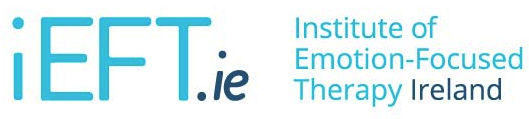 Clinician Training in"Emotion-Focused Skills Training for Parents"10th & 11th April 2018Marino Institute of Education, Marino, DublinTRAINING REGISTRATION FORMThis workshop is aimed primarily at psychologists and psychotherapists/counsellors, but isalso open to other relevant mental health professionals (e.g., social care, social work, teaching, nursing and medicine).Clinician Training in"Emotion-Focused Skills Training for Parents"10th & 11th April 2018Marino Institute of Education, Marino, DublinTRAINING REGISTRATION FORMThis workshop is aimed primarily at psychologists and psychotherapists/counsellors, but isalso open to other relevant mental health professionals (e.g., social care, social work, teaching, nursing and medicine).NAME:EMAIL:PHONE: QUALIFICATION:REGISTRATION: (Please provide details of registration or accreditation as appropriate)PAYMENT DATE:(Please provide details of payment  made to account below  e.g. reference name/number)INVOICEEMPLOYER DETAILS:(Where an invoice is required as payment is being made by employer, please provide employer/workplace details as appropriate)Please make payment to the following accountAccount Name: Institute of Emotion Focused Therapy IrelandBank: Bank of Ireland, 2 College Green, Dublin, IrelandAccount Number: 88635325Sort Code: 900017Bank Identifier (BIC): BOFIIE2DXXXIBAN: IE15BOFI90001788635325Fee: €425 (€350 early bird bookings made before 16/02/2018) Registration is on a first come, first served basis. No refund will be given without one week’s notice of cancellation.The Institute of Emotion Focused Therapy, Ireland is an accredited isEFT institute.www.ieft.ie | www.iseft.org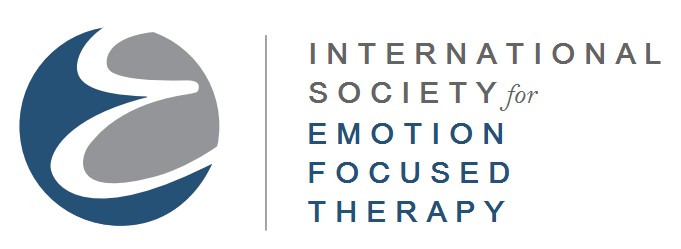 Please make payment to the following accountAccount Name: Institute of Emotion Focused Therapy IrelandBank: Bank of Ireland, 2 College Green, Dublin, IrelandAccount Number: 88635325Sort Code: 900017Bank Identifier (BIC): BOFIIE2DXXXIBAN: IE15BOFI90001788635325Fee: €425 (€350 early bird bookings made before 16/02/2018) Registration is on a first come, first served basis. No refund will be given without one week’s notice of cancellation.The Institute of Emotion Focused Therapy, Ireland is an accredited isEFT institute.www.ieft.ie | www.iseft.org